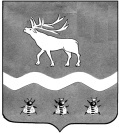 трЁхсторонняя комиссия по РеГУЛИРОВАНИЮ СОЦИАЛЬНО-ТРУДОВЫХ ОТНОШЕНИЙ  в ЯКОВЛЕВСКОМ МУНИЦИПАЛЬНОМ РАЙОНЕ692361, с. Яковлевка, пер. Почтовый, 7, т./ф. (42371) 91620 Протокол от «23» мая  2022 года   11.30Повестка дня:О заключении  коллективных договоров и соглашений в трудовых коллективах Яковлевского муниципального района по состоянию на 01 мая 2022 года. Докладчик: главный специалист по государственному управлению охраной труда Администрации Яковлевского муниципального района Оксана Алексеевна Абраменок.СЛУШАЛИ:О заключении  коллективных договоров и соглашений в трудовых коллективах Яковлевского муниципального района по состоянию на 01 мая 2022 года.           Главный специалист по государственному управлению охраной труда Администрации Яковлевского муниципального района Оксана Алексеевна Абраменок.: Анализ наличия коллективных договоров и соглашений в учреждениях, организациях и предприятиях Яковлевского муниципального района по состоянию на 01 мая 2022 года прилагается.    ВЫСТУПИЛИ:         Вел заседание трехсторонней комиссии по регулированию социально-трудовых отношений в Яковлевском муниципальном районе С.В. Лисицкий, заместитель главы Администрации Яковлевского муниципального района, заместитель координатора трёхсторонней комиссии по регулированию социально-трудовых отношений в Яковлевском муниципальном районе.         По итогам заседания трёхсторонней комиссии было принято решение с учетом высказанных участниками заседания предложений и замечаний.Заместитель координатора трёхсторонней комиссиипо регулированию социально-трудовых отношенийв Яковлевском муниципальном районе, заместитель главы Администрации Яковлевского муниципального района                                                             С.В. ЛисицкийСекретарь трехсторонней комиссиипо регулированию социально-трудовых отношенийв Яковлевском муниципальном районе, главный специалист по государственному управлениюохраной труда АдминистрацииЯковлевского муниципального района                                                           О.А. Абраменок    Председательствующий:Секретарь комиссии:               - С.В. Лисицкий, заместитель координатора трехсторонней комиссии по регулированию социально-трудовых отношений в Яковлевском муниципальном районе, заместитель главы Администрации Яковлевского муниципального района.- О.А. Абраменок,  главный  специалист по государственному управлению охраной труда Администрации  Яковлевского муниципального района.Присутствовали члены комиссии:                 - Т.А. Шпарчинская, председатель координационного совета организации профсоюзов в Яковлевском муниципальном  районе;   - С.А. Алексашина, председатель организации профсоюзов работников культуры Яковлевского муниципального района;- К.В. Атаджанян, председатель организации профсоюзов работников образования в Яковлевском муниципальном районе;- А.Н. Шпартов, заместитель председателя первичной профсоюзной организации КГБУЗ «Арсеньевская городская больница» СП «Яковлевская ЦРБ»;- С.И. Котельмах, директор производственного участка «Яковлевский» теплового района «Анучинский» Арсеньевского филиала КГУП «Примтеплоэнерго».Присутствовали участники заседания:                 